ISMIP6 datasets are distributed via the Ghub Globus web application. ISMIP6 2300 Antarctic ice sheet forcing dataset will be given access on individual request to ISMIP6. To receive access to the dataset, please send to ISMIP6 your Globus credentials. These can take the form of your Globus email, gmail or ORCID. A Ghub account is ONLY required with the other ISMIP6 datasets distributed via Ghub. These datasets are from earlier ISMIP6 activities, such as the initMIP, ABUMIP or projections to 2100. ISMIP6 and GHub is partnered with UB CCR to provide access to large datasets. These datasets are described in detail on our Browse Data page.Globus is a fast and secure method to move, share and discover data. It lets you access multiple sources of data (HPC cluster, Cloud storage, Local Workstation or Laptop) by allowing you to use your organization's authentication to connect to the endpoints that provide access to the data storage, all in a web browser.Set up accounts with Ghub and GlobusIn order to transfer data from datasets hosted by Ghub, you will need an account with Ghub and an account with Globus. You can sign up for a Ghub account by clicking here. Globus offers several options for creating accounts, and the best idea is to use your university or research account to log in. Click here to go to the Globus website that will help you set up your account. You can also log in with your Google account or ORCID ID.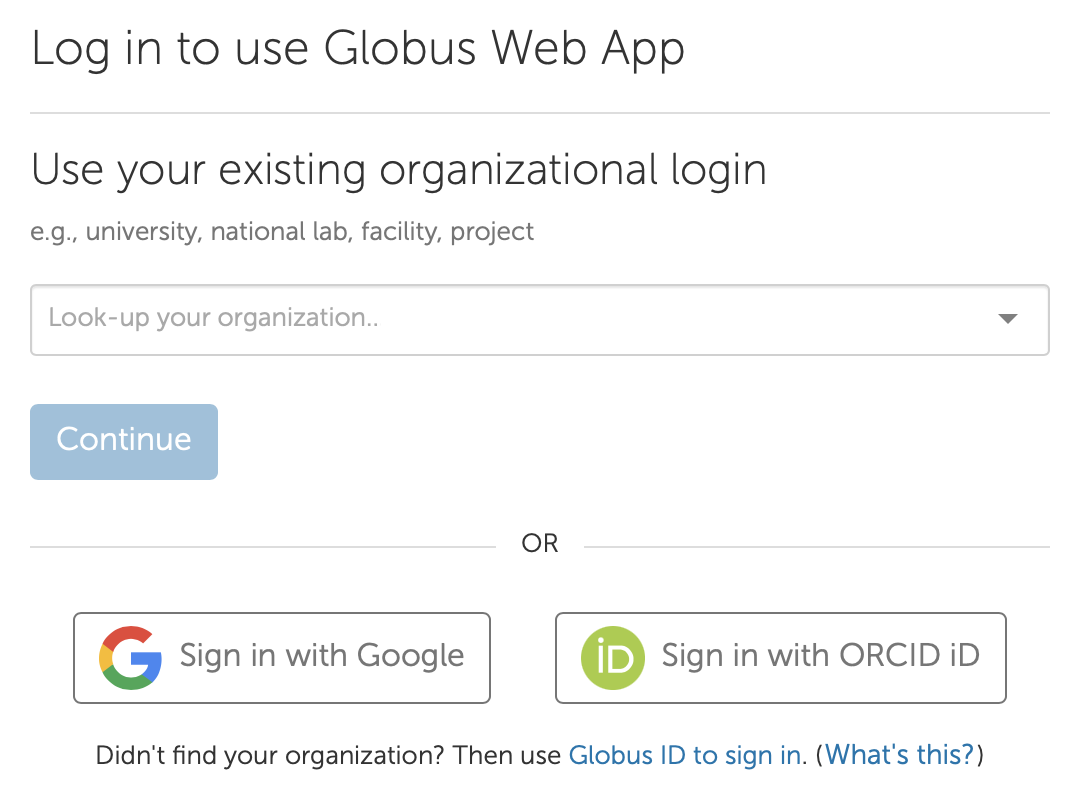 Read about the datasets and find one to downloadOnce you have a Ghub account, log into the website (click here). Then click the “Data” menu item at the top of the page.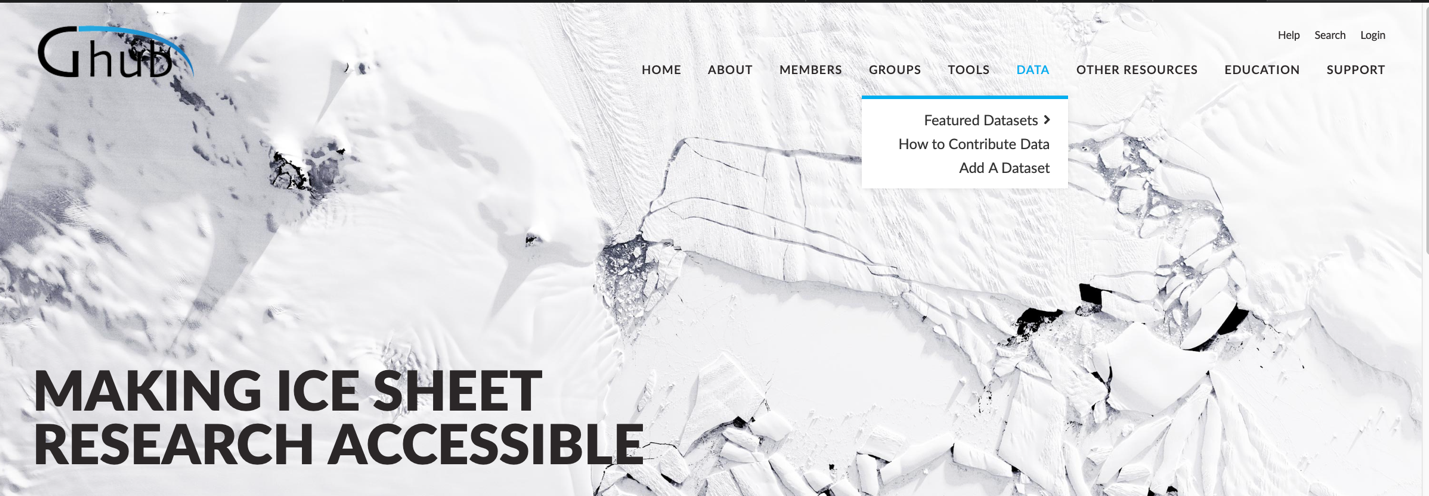 The ISMIP6 datasets can then be accessed, by clicking on the relevant tab.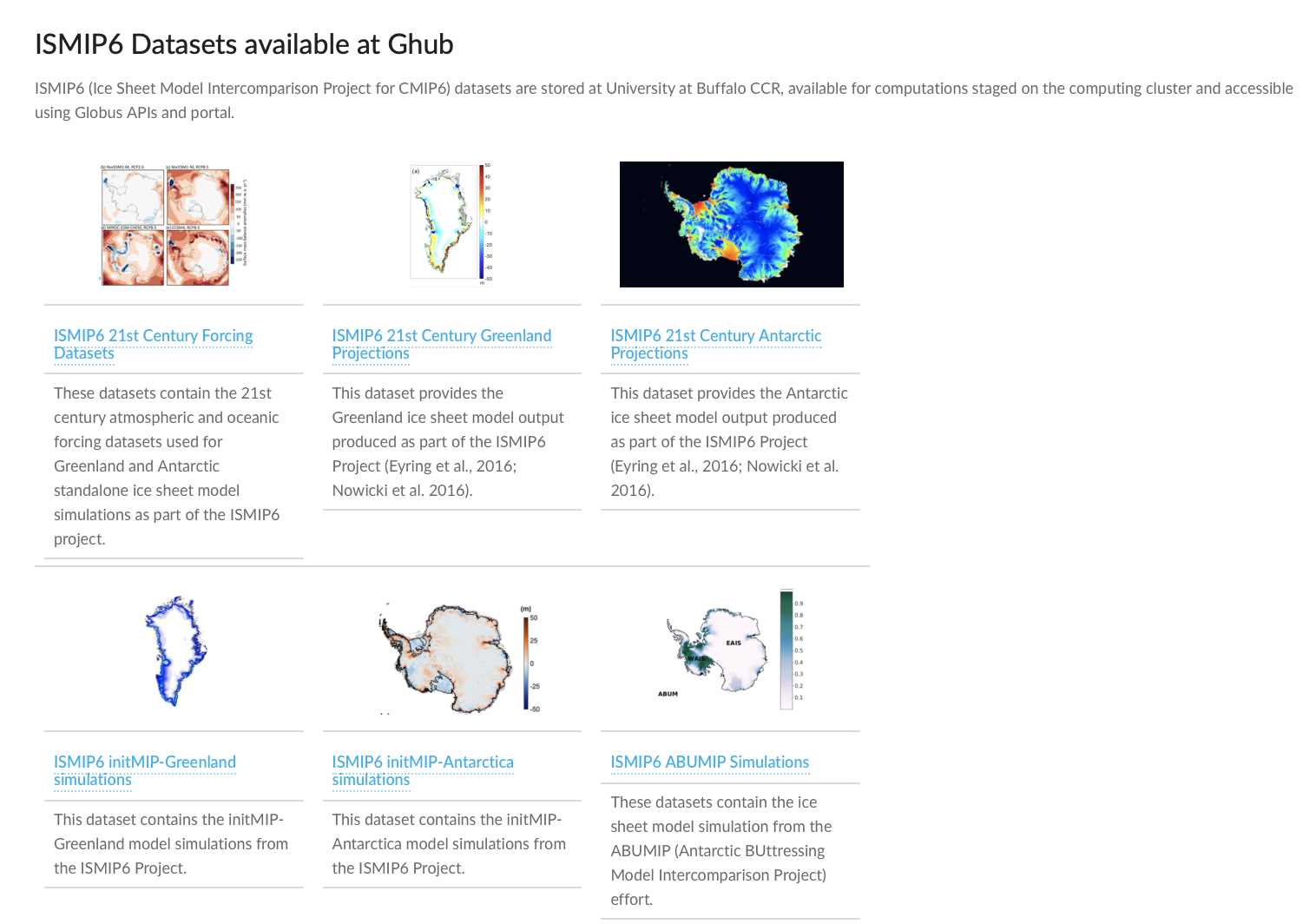 The listing for each dataset contains a description of the creation and properties of the data. The instructions for downloading each one, including links to Globus Endpoints hosting the data, are in a document you can access from the black “Download” button on the top right of each data description page.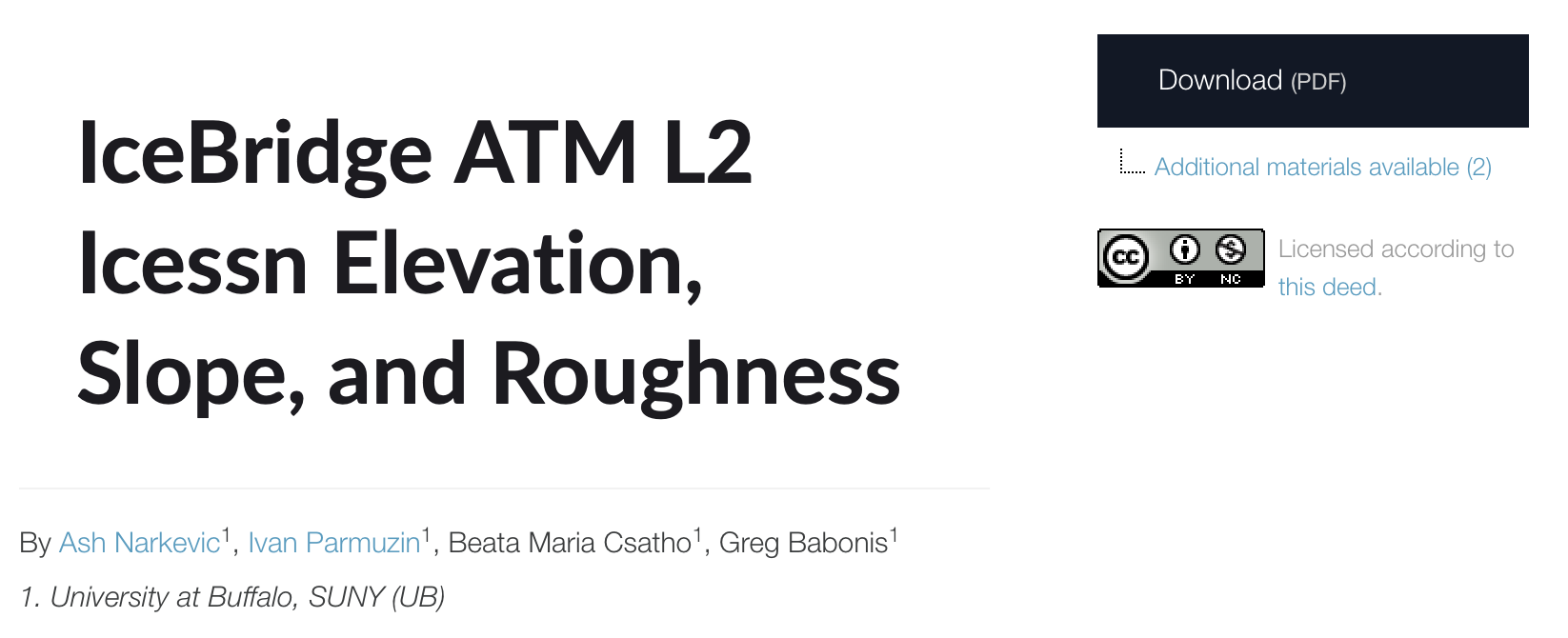 Log in to Globus to browse the data filesMost of the data download documents include a link to the globus endpoint hosting that data. Clicking on the link will take you to the Globus transfer app website and ask you to log in. Log in with the account from step 1 and you should be taken to the data listing in the Globus file manager.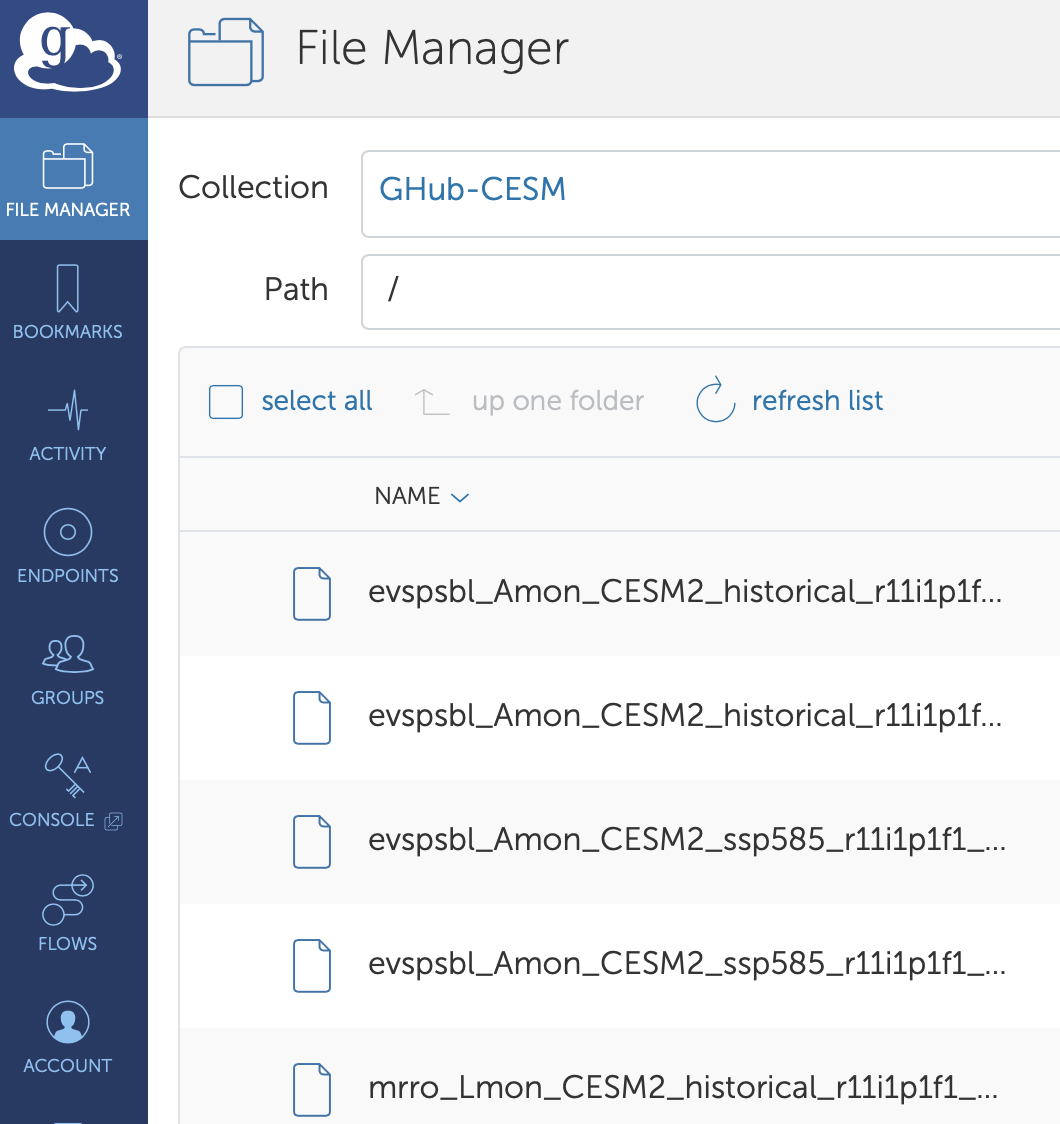 Another option for finding data from Ghub is to search directly from the Globus app. In the Globus File Manager screen, typing “Ghub” into the Collection text area will bring up a list of all of the Ghub endpoints containing data hosted by the project.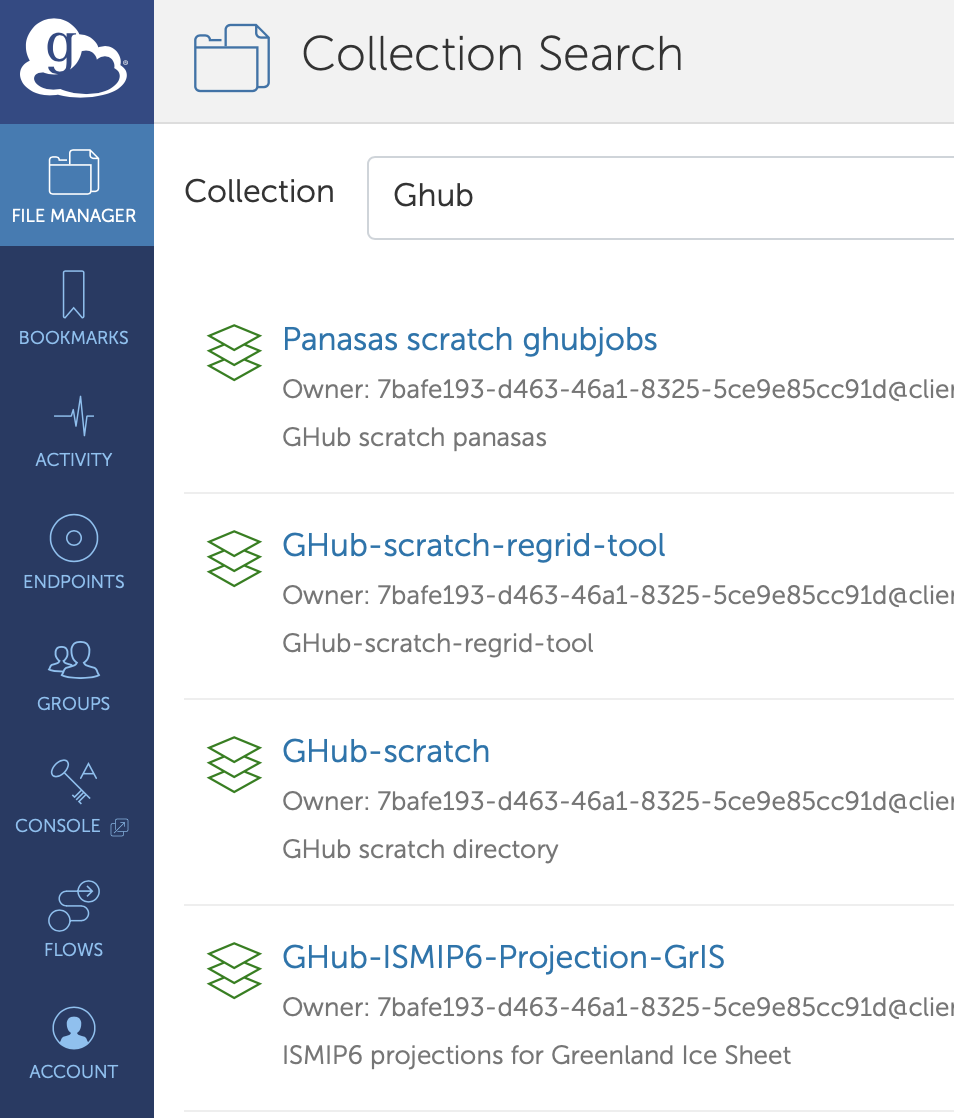 If the data resource download document does not contain a link or Globus download information, you may be able to find the data by searching for it this way.Connect to an endpoint to receive the dataIn the Globus web app, clicking on the “split screen” icon in the top right corner will open a second endpoint file browser so you can set up the location to which you want to transfer your Ghub data. 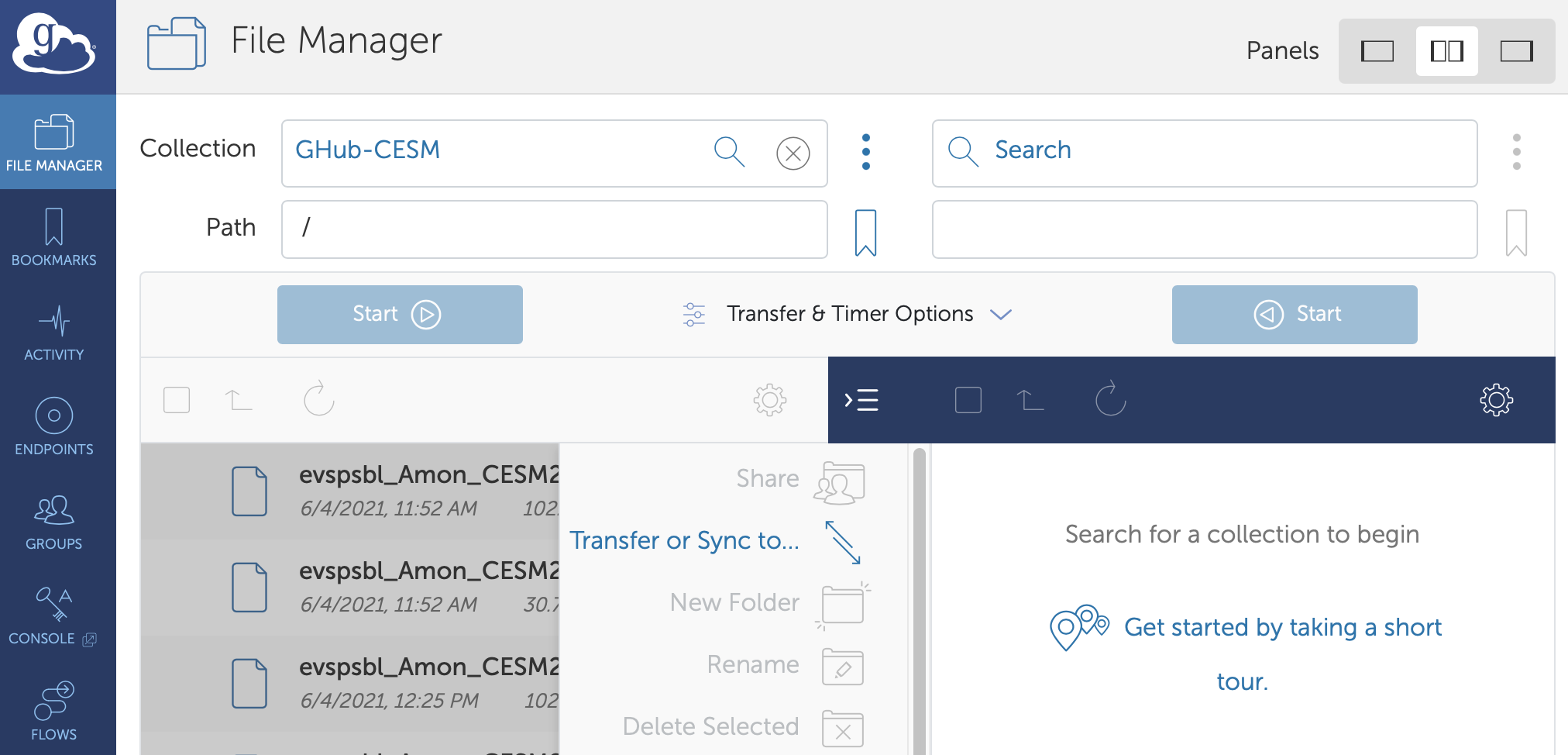 Typing in the name of your organization in the Collection search box may reveal that your computing facilities have already set up a Globus endpoint that you can use to transfer data to your space. If so, choose the collection where you would like to transfer your data to, so that one side of the screen has the Ghub data and the other has the destination directory visible. 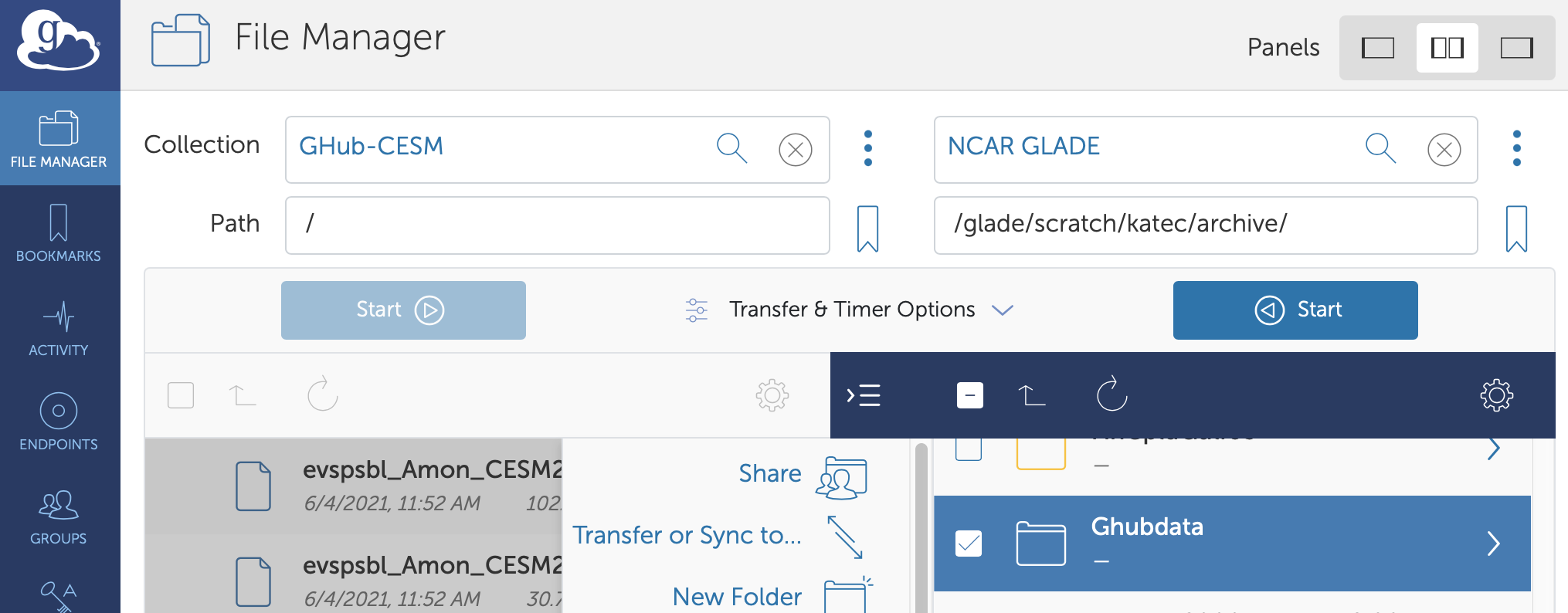 If your organization does not yet have Globus access or you want to transfer data to your own personal machine or laptop, you will need to set up a Globus endpoint (or Globus personal connect) on your personal machine. To install Globus personal connect, please follow the relevant instructions:https://docs.globus.org/how-to/globus-connect-personal-mac/https://docs.globus.org/how-to/globus-connect-personal-windows/ https://docs.globus.org/how-to/globus-connect-personal-linux/ Initiate the transferFrom the Globus web app, clicking on the rectangle just above the Ghub data will select all of the files in the data directory. Alternatively, you can click the box to the left of the files you want to transfer to specify exactly which files you want. Make sure the destination folder is still selected in the other half of the window. When everything is checked, click on the blue Start (>) button above the Ghub data you want to transfer. This will submit a data transfer job request and a green number will appear next to the Activity section of the left bar showing the transfer is starting.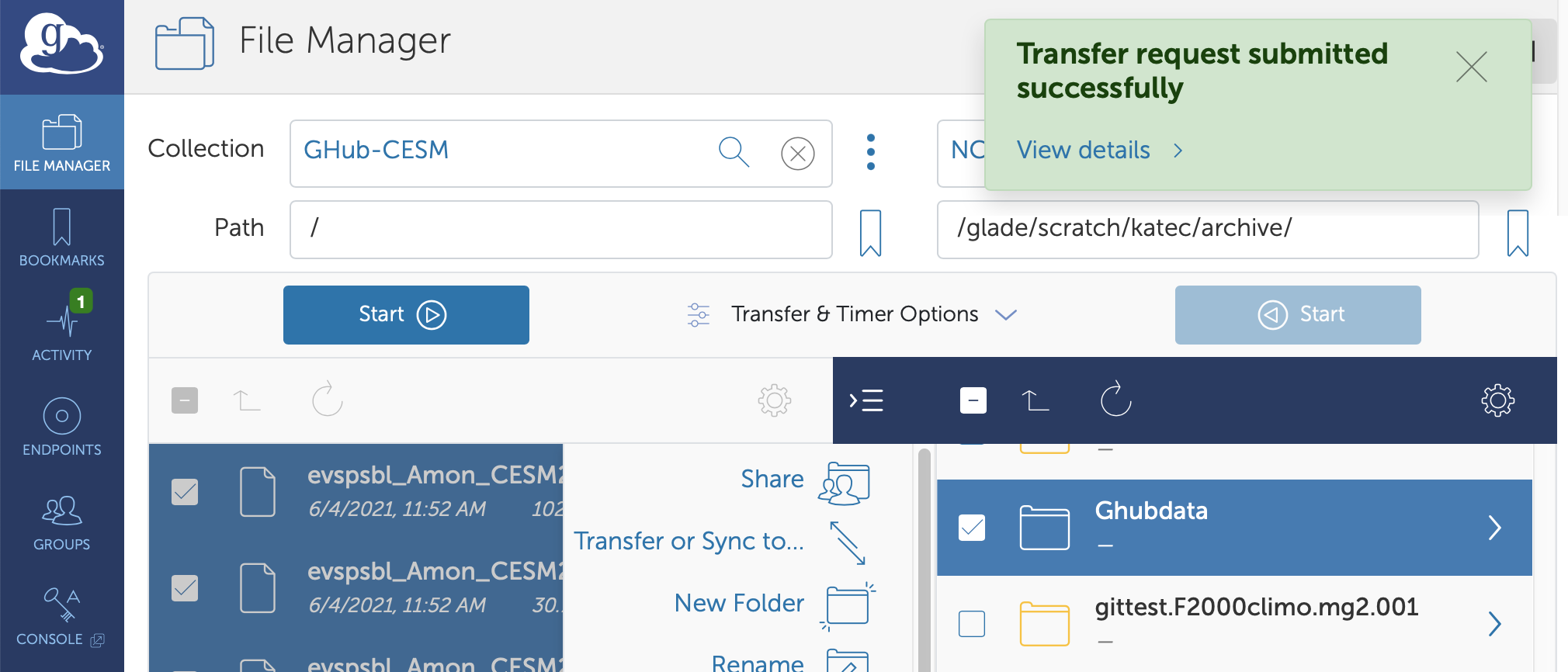 You can have as many file transfer jobs going at once as you would like! You do not have to keep the Globus web app open for the transfers to complete. You may browse other data, start other transfers, or work on something else entirely while the transfer progresses. To watch the progress of the transfer, click on the “Activity” section of the blue left hand bar, and select which transfer job you would like more information for from the list. Clicking on a job will open the detail page for that job with information on the number of files, the size of the data, and progress of the transfer.Validate received dataOnce Globus determines that the transfer is complete, it will show up as complete in the activity detail and send an email to notify. Navigate to the directory where you expected the data and check to make sure the files are there, and their sizes are appropriate. Using the Globus Command Line Interface (CLI)Instead of using the Globus window interface, an alternative method for using Globus is via the command line interface (CLI) capabilities. Instructions for using the Globus CLI is provided on Ghub. This documentation provides instructions on how to use Globus to download Ghub data in general. For access to the ISMIP6 2300 Antarctic dataset, not all the steps are needed, but included here for completeness. You do not need a Ghub account, but you do need to send ismip6 your Globus credentials by email to ismip6-at-gmail.com. The relevant steps are 1,4,5,6.